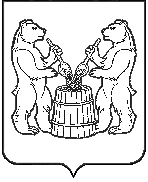 АДМИНИСТРАЦИЯ МУНИЦИПАЛЬНОГО ОБРАЗОВАНИЯ«УСТЬЯНСКИЙ МУНИЦИПАЛЬНЫЙ РАЙОН»АРХАНГЕЛЬСКОЙ  ОБЛАСТИПОСТАНОВЛЕНИЕот  19 июля 2019 года   № 886р.п. Октябрьский Об утверждении административного регламентапредоставления муниципальной услуги по выдаче уведомлений о соответствии (несоответствии) построенных или реконструированных объекта индивидуального жилищного строительства или садового дома требованиям законодательства о градостроительной деятельности на территориях сельских поселений, входящих в состав муниципального образования «Устьянский муниципальный район» Архангельской областиВ соответствии со статьей 13 Федерального закона от 27 июля 2010 года № 210-ФЗ «Об организации предоставления государственных и муниципальных услуг», подпунктом 4 пункта 2 статьи 7 областного закона от 02 июля 2012 года № 508-32-ОЗ «О государственных и муниципальных услугах в Архангельской области и дополнительных мерах по защите прав человека и гражданина при их предоставлении» администрация муниципального образования «Устьянский муниципальный район»ПОСТАНОВЛЯЕТ1. Утвердить прилагаемый административный регламент предоставления муниципальной услуги по выдаче уведомлений о соответствии (несоответствии) построенных или реконструированных объекта индивидуального жилищного строительства или садового дома требованиям законодательства о градостроительной деятельности на территориях сельских поселений, входящих в состав муниципального образования «Устьянский муниципальный район» Архангельской области (далее – административный регламент).2. Установить, что положения административного регламента в части, касающейся предоставления муниципальной услуги через многофункциональный центр предоставления государственных и муниципальных услуг и (или) привлекаемые им организации, применяются со дня вступления в силу соглашения о взаимодействии между администрацией муниципального образования «Устьянский муниципальный район» и многофункциональным центром предоставления государственных и муниципальных услуг и в течение срока действия такого соглашения.Установить, что в случаях, предусмотренных соглашением о взаимодействии между администрацией муниципального образования «Устьянский муниципальный район» и многофункциональным центром предоставления государственных и муниципальных услуг, административные действия, связанные с межведомственным информационным взаимодействием, предусмотренные административным регламентом, осуществляются уполномоченными работниками многофункционального центра предоставления государственных и муниципальных услуг и (или) привлекаемых им организаций. В этих случаях данные административные действия, предусмотренные административным регламентом, муниципальными служащими администрации муниципального образования «Устьянский муниципальный район» не осуществляются.3. Установить, что положения административного регламента в части, касающейся предоставления муниципальной услуги через Архангельский региональный портал государственных и муниципальных услуг (функций) и Единый портал государственных и муниципальных услуг (функций), применяются со дня вступления в силу соглашения об информационном взаимодействии между администрацией муниципального образования «Устьянский муниципальный район» и министерством связи и информационных технологий Архангельской области и в течение срока действия такого соглашения.4. Настоящее постановление подлежит официальному опубликованию в муниципальном вестнике «Устьяны» и размещению на официальном сайте администрации муниципального образования «Устьянский муниципальный район» в сети «Интернет». 5. Настоящее постановление вступает в силу после его официального опубликования. Исполняющий обязанностиглавы муниципального образования                                             О.В. МемноноваУтвержден постановлением администрации муниципального образования «Устьянский муниципальный район» от 19 июля 2019 года № 886АДМИНИСТРАТИВНЫЙ РЕГЛАМЕНТпредоставления муниципальной услуги по выдаче уведомлений о о соответствии (несоответствии) построенных или реконструированных объекта индивидуального жилищного строительства или садового дома требованиям законодательства о градостроительной деятельности на территориях сельских поселений, входящих в состав муниципального образования «Устьянский муниципальный район» Архангельской областиI. Общие положения1.1. Предмет регулирования административного регламента1. Настоящий административный регламент устанавливает порядок предоставления муниципальной услуги по выдаче уведомлений о соответствии (несоответствии) построенных или реконструированных объекта индивидуального жилищного строительства или садового дома требованиям законодательства о градостроительной деятельности на территориях сельских поселений, входящих в состав муниципального образования «Устьянский муниципальный район» Архангельской области (далее – муниципальная услуга), и стандарт предоставления муниципальной услуги, включая сроки и последовательность административных процедур и административных действий администрации муниципального образования (далее – местная администрация) и управления строительства и инфраструктуры администрации муниципального образования «Устьянский муниципальный район» (далее – управление строительства и инфраструктуры) при осуществлении полномочий по предоставлению муниципальной услуги.2. Предоставление муниципальной услуги включает в себя следующие административные процедуры:1) регистрация запроса заявителя о предоставлении муниципальной услуги;2) рассмотрение вопроса о выдаче уведомлений о соответствии (несоответствии) построенных или реконструированных объекта индивидуального жилищного строительства или садового дома требованиям законодательства о градостроительной деятельности на территориях сельских поселений, входящих в состав муниципального образования «Устьянский муниципальный район» Архангельской области;3) выдача заявителю результата предоставления муниципальной услуги.3. К административным процедурам, исполняемым многофункциональным центром предоставления государственных и муниципальных услуг и (или) привлекаемыми им организациями, относятся:1) регистрация запроса заявителя о предоставлении муниципальной услуги;2) выдача заявителю результата предоставления муниципальной услуги.1.2. Описание заявителей при предоставлениимуниципальной услуги4. Заявителями при предоставлении муниципальной услуги являются:1) физические лица;2) юридические лица5. От имени заявителей, указанных в пункте 4 настоящего административного регламента, вправе выступать:представитель физического лица при представлении доверенности, подписанной физическим лицом и оформленной в соответствии с гражданским законодательством;законный представитель физического лица (если последний не полностью дееспособен) при представлении документов, подтверждающих права законного представителя.В случае оформления доверенности в форме электронного документа она должна быть подписана с использованием усиленной квалифицированной электронной подписи.От имени организаций (юридических лиц), указанных в пункте 4 настоящего административного регламента, вправе выступать:руководитель организации при представлении документов, подтверждающих его полномочия;представитель организации при представлении доверенности, подписанной руководителем организации или иным уполномоченным на это лицом в соответствии с законом и учредительными документами организации.1.3. Требования к порядку информированияо правилах предоставления муниципальной услуги6. Информация о правилах предоставления муниципальной услуги может быть получена:по телефону;по электронной почте;по почте путем обращения заявителя с письменным запросом о предоставлении информации;при личном обращении заявителя;на официальном сайте администрации муниципального образования «Устьянский муниципальный район» в информационно-телекоммуникационной сети «Интернет»;на Архангельском региональном портале государственных и муниципальных услуг (функций) и Едином портале государственных и муниципальных услуг (функций);в помещениях администрации (на информационных стендах);в многофункциональном центре предоставления государственных и муниципальных услуг и (или) привлекаемых им организациях.7. При информировании по телефону, по электронной почте, по почте (путем обращения заявителя с письменным запросом о предоставлении информации) и при личном обращении заявителя:1) сообщается следующая информация:контактные данные управления строительства и инфраструктуры (почтовый адрес, адрес официального сайта в информационно-телекоммуникационной сети «Интернет», номер телефона для справок, адрес электронной почты);график работы управления строительства и инфраструктуры с заявителями в целях оказания содействия при подаче запросов заявителей в электронной форме;график работы управления строительства и инфраструктуры с заявителями по иным вопросам их взаимодействия;сведения о порядке досудебного (внесудебного) обжалования решений и действий (бездействия) должностных лиц, муниципальных служащих управления строительства и инфраструктуры, а также решений и действий (бездействия) многофункционального центра предоставления государственных и муниципальных услуг и (или) привлекаемых им организаций, их работников;2) осуществляется консультирование по порядку предоставления муниципальной услуги, в том числе в электронной форме.Ответ на телефонный звонок должен начинаться с информации о наименовании управления строительства и инфраструктуры, в которую позвонил гражданин, должности, фамилии, имени и отчестве принявшего телефонный звонок муниципального служащего управления строительства и инфраструктуры. Время разговора не должно превышать 10 минут (за исключением случаев консультирования по порядку предоставления муниципальной услуги в электронной форме). При невозможности муниципального служащего, принявшего телефонный звонок, самостоятельно ответить на поставленные вопросы, телефонный звонок должен быть переадресован (переведен) на другого муниципального служащего либо позвонившему гражданину должен быть сообщен номер телефона, по которому можно получить необходимую информацию, или указан иной способ получения информации о правилах предоставления муниципальной услуги.Обращения заявителей по электронной почте и их письменные запросы рассматриваются в управлении строительства и инфраструктуры в порядке, предусмотренном Федеральным законом от 02 мая 2006 года № 59-ФЗ «О порядке рассмотрения обращений граждан Российской Федерации» и Федеральным законом от 09 февраля 2009 года № 8-ФЗ «Об обеспечении доступа к информации о деятельности государственных органов и органов местного самоуправления».8. На официальном сайте администрации муниципального образования «Устьянский муниципальный район» в информационно-телекоммуникационной сети «Интернет» размещается следующая информация:текст настоящего административного регламента;контактные данные управления строительства и инфраструктуры, указанные в пункте 7 настоящего административного регламента;график работы управления строительства и инфраструктуры с заявителями в целях оказания содействия при подаче запросов заявителей в электронной форме;график работы управления строительства и инфраструктуры с заявителями по иным вопросам их взаимодействия;образцы заполнения заявителями бланков документов;информация о порядке обращения за получением результата муниципальной услуги в электронной форме, в том числе образцы заполнения заявителями интерактивных электронных форм документов на Архангельском региональном портале государственных и муниципальных услуг (функций) и Едином портале государственных и муниципальных услуг (функций);порядок получения консультаций (справок) о предоставлении муниципальной услуги;сведения о порядке досудебного (внесудебного) обжалования решений и действий (бездействия) должностных лиц управления строительства и инфраструктуры, муниципальных служащих, а также решений и действий (бездействия) многофункционального центра предоставления государственных и муниципальных услуг и (или) привлекаемых им организаций, их работников.9. На Архангельском региональном портале государственных и муниципальных услуг (функций) размещаются:информация, указанная в пункте 8 настоящего административного регламента;информация, указанная в пункте 22 Положения о формировании и ведении Архангельского регионального реестра государственных и муниципальных услуг (функций) и Архангельского регионального портала государственных и муниципальных услуг (функций), утвержденного постановлением Правительства Архангельской области от 28 декабря 2010 года № 408-пп.10. В помещениях администрации (на информационных стендах) размещается информация, указанная в пункте 8 настоящего административного регламента.В многофункциональном центре предоставления государственных и муниципальных услуг и (или) привлекаемых им организациях предоставляется информация, предусмотренная Правилами организации деятельности многофункциональных центров предоставления государственных и муниципальных услуг, утвержденными постановлением Правительства Российской Федерации от 22 декабря 2012 года № 1376.II. Стандарт предоставления муниципальной услуги11. Наименование муниципальной услуги: «Выдача уведомлений о соответствии (несоответствии) построенных или реконструированных объекта индивидуального жилищного строительства или садового дома требованиям законодательства о градостроительной деятельности на территориях сельских поселений, входящих в состав муниципального образования «Устьянский муниципальный район» Архангельской области».12. Муниципальная услуга исполняется непосредственно администрацией в лице управления строительства и инфраструктуры администрации муниципального образования «Устьянский муниципальный район».13. Предоставление муниципальной услуги осуществляется в соответствии с нормативными правовыми актами, перечень которых подлежит размещению на Архангельском региональном портале государственных и муниципальных услуг (функций) и официальном сайте администрации в информационно-телекоммуникационной сети «Интернет».2.1. Перечень документов, необходимых для предоставлениямуниципальной услуги14. В целях строительства или реконструкции объекта индивидуального жилищного строительства или садового дома застройщик направляет (далее также – запрос заявителя):уведомление об окончании строительства или реконструкции объекта индивидуального жилищного строительства или садового дома (далее - уведомление об окончании строительства), содержащее следующие сведения:1) фамилия, имя, отчество (при наличии), место жительства застройщика, реквизиты документа, удостоверяющего личность (для физического лица);2) наименование и место нахождения застройщика (для юридического лица), а также государственный регистрационный номер записи о государственной регистрации юридического лица в едином государственном реестре юридических лиц и идентификационный номер налогоплательщика, за исключением случая, если заявителем является иностранное юридическое лицо;3) кадастровый номер земельного участка (при его наличии), адрес или описание местоположения земельного участка;4) сведения о праве застройщика на земельный участок, а также сведения о наличии прав иных лиц на земельный участок (при наличии таких лиц);5) сведения о виде разрешенного использования земельного участка и объекта капитального строительства (объекта индивидуального жилищного строительства или садового дома);6) сведения о том, что объект индивидуального жилищного строительства или садовый дом не предназначен для раздела на самостоятельные объекты недвижимости;7) почтовый адрес и (или) адрес электронной почты для связи с застройщиком;8) сведения о параметрах построенных или реконструированных объекта индивидуального жилищного строительства или садового дома;9) сведения об оплате государственной пошлины за осуществление государственной регистрации прав;10) способ направления застройщику уведомлений, предусмотренных подразделом 2.3 настоящего административного регламента;11) согласие на обработку персональных данных.15. К уведомлению об окончании строительства прилагаются:1) документ, подтверждающий полномочия представителя застройщика, в случае, если уведомление о планируемом строительстве направлено представителем застройщика;2) заверенный перевод на русский язык документов о государственной регистрации юридического лица в соответствии с законодательством иностранного государства в случае, если застройщиком является иностранное юридическое лицо;3) технический план объекта индивидуального жилищного строительства или садового дома;4) заключенное между правообладателями земельного участка соглашение об определении их долей в праве общей долевой собственности на построенные или реконструированные объект индивидуального жилищного строительства или садовый дом в случае, если земельный участок, на котором построен или реконструирован объект индивидуального жилищного строительства или садовый дом, принадлежит двум и более гражданам на праве общей долевой собственности или на праве аренды со множественностью лиц на стороне арендатора.16. Для получения результата муниципальной услуги заявитель вправе по собственной инициативе представить:правоустанавливающие документы на земельный участок (если указанные документы (их копии или сведения, содержащиеся в них) содержатся в Едином государственном реестре недвижимости).17. Если заявитель не представил по собственной инициативе документы, указанные в пункте 16 настоящего административного регламента, управление строительства и инфраструктуры должно самостоятельно запросить их путем направления межведомственных информационных запросов в порядке, предусмотренном разделом III настоящего административного регламента.18. Уведомление, предусмотренное пунктом 14 настоящего административного регламента, составляется по форме, утвержденной приказом Минстроя России от 19.09.2018 N 591/пр "Об утверждении форм уведомлений, необходимых для строительства или реконструкции объекта индивидуального жилищного строительства или садового дома" (приложения № 1 к настоящему административному регламенту).Документ, предусмотренный подпунктом 4 пункта 15 настоящего административного регламента, составляется в свободной форме. Рекомендуемая форма этого документа приведена в приложении № 2 к настоящему административному регламенту.19. Документ, предусмотренный подпунктом 3 пункта 15 настоящего административного регламента, представляется в виде ксерокопии или в виде электронного документа в одном экземпляре каждый.Копии документов должны полностью соответствовать подлинникам документов.Электронные документы представляются в форматетекстовые документы – *.doc, *.docx, *.xls, *.xlsx, *.pdf (один документ – один файл);графические документы: чертежи – *.pdf (один чертеж – один файл); иные изображения – *.pdf, *.gif, *.jpg, *.jpeg размером не более 5 Мбайт и должны полностью соответствовать документам на бумажном носителе.20. Документы, предусмотренные настоящим подразделом, представляются одним из следующих способов:подаются заявителем лично в администрацию, многофункциональный центр предоставления государственных и муниципальных услуг и (или) привлекаемую им организацию;направляются заказным почтовым отправлением с описью вложения в администрацию;направляются через Архангельский региональный портал государственных и муниципальных услуг (функций) или Единый портал государственных и муниципальных услуг (функций). Формирование запроса заявителя, являющегося физическим лицом, в электронной форме осуществляется посредством заполнения электронной формы запроса на Архангельском региональном портале государственных и муниципальных услуг (функций) или Едином портале государственных и муниципальных услуг (функций) без необходимости дополнительной подачи запроса заявителя в какой-либо иной форме. Запрос заявителя, представленный данным способом, подписывается простой электронной подписью заявителя (с использованием электронного сервиса «личный кабинет») при условии, что при выдаче ключа простой электронной подписи личность заявителя установлена при личном приеме.2.2. Основания для отказа в приеме документов,необходимых для предоставления муниципальной услуги21. Основаниями для отказа в приеме документов, необходимых для предоставления муниципальной услуги, являются следующие обстоятельства:1) лицо, подающее документы, не относится к числу заявителей в соответствии с пунктами 4 – 5 настоящего административного регламента;2) заявитель представил неполный комплект документов в соответствии с пунктом 15 настоящего административного регламента;3) заявитель представил документы, оформление и (или) способ представления которых не соответствует установленным требованиям (абзацы первый и второй пункта 18, пункты 19 и 20 настоящего административного регламента);4) предоставление муниципальной услуги, указанной в уведомлении, не относится к компетенции управления строительства и инфраструктуры.22. Не допускается отказ в приеме документов, необходимых для предоставления муниципальной услуги, в случае если запрос заявителя подан в соответствии с информацией о сроках и порядке предоставления муниципальной услуги, размещенной на Архангельском региональном портале государственных и муниципальных услуг (функций), Едином портале государственных и муниципальных услуг (функций) и официальном сайте администрации муниципального образования «Устьянский муниципальный район» в информационно-телекоммуникационной сети «Интернет».Не допускается повторный отказ в приеме документов, необходимых для предоставления муниципальной услуги, по основанию, предусмотренному подпунктом 2 пункта 23 настоящего административного регламента, если такой отказ приводит к нарушению требований, предусмотренных пунктом 4 части 1 статьи 7 Федерального закона от 27 июля 2010 года № 210-ФЗ «Об организации предоставления государственных и муниципальных услуг».2.3. Сроки при предоставлении муниципальной услуги23. Сроки выполнения отдельных административных процедур и действий:1) регистрация запроса заявителя либо выдача уведомления об отказе в приеме документов, необходимых для предоставления муниципальной услуги:при поступлении запроса заявителя в электронной форме – до восьми часов с момента поступления запроса заявителя (начала рабочего дня – в отношении запросов заявителей, поступивших во внерабочее время);при поступлении запроса заявителя иным способом – до 1 дня с момента поступления запроса заявителя;2) рассмотрение вопроса о предоставлении муниципальной услуги и принятие решения о выдаче результата предоставления муниципальной услуги составляет – до 5 рабочих дней со дня поступления запроса заявителя о предоставлении муниципальной услуги;3) передача документа, предусмотренного пунктом 42 настоящего административного регламента, муниципальному служащему, ответственному за выдачу документов, осуществляется в течение одного дня после подписания документа, предусмотренного пунктом 42 настоящего административного регламента;4) выдача заявителю результата предоставления муниципальной услуги осуществляется в течение одного дня после передачи документа, предусмотренного пунктом 42 настоящего административного регламента, муниципальному служащему, ответственному за выдачу документов.24. Максимальный срок ожидания в очереди:1) при подаче запроса о предоставлении муниципальной услуги – до 15 минут;2) при получении результата предоставления муниципальной услуги – до 15 минут.25. Общий срок предоставления муниципальной услуги:при поступлении запроса заявителя в электронной форме – до 7 рабочих дней со дня поступления запроса;при поступлении запроса заявителя иным способом – до 7 рабочих дней со дня поступления запроса заявителя.В случае поступления запроса заявителя через многофункциональный центр предоставления государственных и муниципальных услуг и (или) привлекаемые им организации общий срок предоставления муниципальной услуги исчисляется со дня регистрации запроса заявителя в многофункциональном центре предоставления государственных и муниципальных услуг и (или) привлекаемой им организации.2.4. Основания для приостановления или отказав предоставлении муниципальной услуги26. Основания для приостановления или отказа в предоставлении муниципальной услуги отсутствуют.2.5. Плата, взимаемая с заявителя припредоставлении муниципальной услуги27. Муниципальная услуга предоставляется на безвозмездной основе.2.6. Результаты предоставления муниципальной услуги28. Результатами предоставления муниципальной услуги являются:1) уведомление о соответствии построенных или реконструированных объекта индивидуального жилищного строительства или садового дома требованиям законодательства о градостроительной деятельности;2) уведомление о несоответствии построенных или реконструированных объекта индивидуального жилищного строительства или садового дома требованиям законодательства о градостроительной деятельности.2.7. Требования к местам предоставлениямуниципальной услуги29. Помещения управления строительства и инфраструктуры, предназначенные для предоставления муниципальной услуги, обозначаются соответствующими табличками с указанием номера кабинета, названия соответствующего структурного подразделения управления строительства и инфраструктуры (при наличии), фамилий, имен и отчеств муниципальных служащих, организующих предоставление муниципальной услуги, мест приема и выдачи документов, мест информирования заявителей.Прием заявителей осуществляется в рабочих кабинетах управления строительства и инфраструктуры.Для ожидания приема отводятся места, оснащенные стульями и столами для возможности оформления документов.В местах информирования заявителей размещаются информационные стенды с информацией, предусмотренной пунктом 8 настоящего административного регламента.30. Помещения управления строительства и инфраструктуры, предназначенные для предоставления муниципальной услуги, должны удовлетворять требованиям об обеспечении беспрепятственного доступа инвалидов к объектам социальной, инженерной и транспортной инфраструктур и к предоставляемым в них услугам в соответствии с законодательством Российской Федерации о социальной защите инвалидов, включая:условия беспрепятственного доступа к помещениям управления строительства и инфраструктуры и предоставляемой в них муниципальной услуге;возможность самостоятельного или с помощью служащих, организующих предоставление муниципальной услуги, передвижения по зданию, в котором расположены помещения управления строительства и инфраструктуры, в целях доступа к месту предоставления муниципальной услуги, входа в такое здание и выхода из него;возможность посадки в транспортное средство и высадки из него перед входом в здание, в котором расположены помещения управления строительства и инфраструктуры, предназначенные для предоставления муниципальной услуги, в том числе с помощью служащих, организующих предоставление муниципальной услуги;сопровождение инвалидов, имеющих стойкие расстройства функции зрения и самостоятельного передвижения, и оказание им помощи в здании, в котором расположения помещения управления строительства и инфраструктуры, предназначенные для предоставления муниципальной услуги;надлежащее размещение оборудования и носителей информации, необходимых для обеспечения беспрепятственного доступа инвалидов к помещениям управления строительства и инфраструктуры и предоставляемой в них муниципальной услуге с учетом ограничений их жизнедеятельности;допуск собаки-проводника в здание, в котором расположены помещения управления строительства и инфраструктуры, предназначенные для предоставления муниципальной услуги, при наличии документа, подтверждающего специальное обучение собаки-проводника и выданного по форме и в порядке, которые определены уполномоченным федеральным органом исполнительной власти;оказание инвалидам необходимой помощи в доступной для них форме в уяснении порядка предоставления муниципальной услуги, в оформлении предусмотренных настоящим административным регламентом документов, в совершении ими других необходимых для получения результата муниципальной услуги действий;оказание служащими, организующими предоставление муниципальной услуги, помощи инвалидам в преодолении барьеров, мешающих получению ими муниципальной услуги наравне с другими лицами.31. Помещения многофункционального центра предоставления государственных и муниципальных услуг и (или) привлекаемых им организаций, предназначенные для предоставления муниципальной услуги, должны соответствовать требованиям комфортности и доступности для получателей государственных и муниципальных услуг, установленным Правилами организации деятельности многофункциональных центров предоставления государственных и муниципальных услуг, утвержденными постановлением Правительства Российской Федерации от 22 декабря 2012 года № 1376.2.8. Показатели доступности и качествамуниципальной услуги32. Показателями доступности муниципальной услуги являются:1) предоставление заявителям информации о правилах предоставления муниципальной услуги в соответствии с подразделом 1.3 настоящего административного регламента;2) обеспечение заявителям возможности обращения за предоставлением муниципальной услуги через представителя;3) обеспечение заявителям возможности взаимодействия с администрацией в электронной форме через Архангельский региональный портал государственных и муниципальных услуг (функций) и Единый портал государственных и муниципальных услуг (функций):запись на прием в администрацию для подачи запросов о предоставлении муниципальной услуги (заявлений с прилагаемыми к ним документами);размещение на Архангельском региональном портале государственных и муниципальных услуг (функций) и Едином портале государственных и муниципальных услуг (функций) форм документов, необходимых для предоставления муниципальной услуги, и обеспечение возможности их копирования и заполнения в электронной форме;обеспечение заявителям возможности направлять запросы о предоставлении муниципальной услуги (заявления с прилагаемыми к ним документами) в электронной форме, прием и регистрация этих запросов администрацией;обеспечение заявителям возможности осуществлять с использованием Архангельского регионального портала государственных и муниципальных услуг (функций) и Единого портала государственных и муниципальных услуг (функций) мониторинг хода движения дела заявителя;обеспечение заявителям возможности получения результатов предоставления муниципальной услуги в электронной форме на Архангельском региональном портале государственных и муниципальных услуг (функций) и Едином портале государственных и муниципальных услуг (функций);4) предоставление заявителям возможности получения муниципальной услуги в многофункциональном центре предоставления государственных и муниципальных услуг и (или) привлекаемых им организациях;5) безвозмездность предоставления муниципальной услуги;33. Показателями качества муниципальной услуги являются:1) отсутствие случаев нарушения сроков при предоставлении муниципальной услуги;2) отсутствие случаев удовлетворения в судебном порядке заявлений заявителей, оспаривающих решения и действия (бездействие) управления строительства и инфраструктуры, его должностных лиц, муниципальных служащих;3) отсутствие случаев назначения административных наказаний в отношении должностных лиц, муниципальных служащих управления строительства и инфраструктуры за нарушение законодательства об организации предоставления государственных и муниципальных услуг.III. Административные процедуры3.1. Регистрация запроса заявителя о предоставлениимуниципальной услуги34. Основанием для начала предоставления муниципальной услуги является получение управлением строительства и инфраструктуры запроса заявителя о предоставлении муниципальной услуги (подраздел 2.1 настоящего административного регламента).В целях регистрации запроса заявителя муниципальный служащий управления строительства и инфраструктуры, ответственный за прием документов, в срок, указанный в подпункте 1 пункта 23 настоящего административного регламента, проверяет полноту и правильность оформления полученных документов и устанавливает наличие или отсутствие оснований для отказа в приеме документов, необходимых для предоставления муниципальной услуги (пункт 21 настоящего административного регламента).Запросы заявителей, поступившие в управление строительства и инфраструктуры в электронной форме во внерабочее время, подлежат рассмотрению в целях их регистрации или принятия решения об отказе в приеме документов в начале очередного рабочего дня до рассмотрения запросов заявителей, поступающих иными способами.35. В случае наличия оснований для отказа в приеме документов (пункт 21 настоящего административного регламента) муниципальный служащий управления строительства и инфраструктуры, ответственный за прием документов, подготавливает уведомление об этом. В уведомлении указывается конкретное основание для отказа в приеме документов с разъяснением, в чем оно состоит, а также в случаях, предусмотренных подпунктами 2 и 3 пункта 21 настоящего административного регламента, перечень недостающих документов и (или) документов, оформление и (или) способ представления которых не соответствует установленным требованиям.Уведомление об отказе в приеме документов подписывается начальником управления  строительства и инфраструктуры и вручается заявителю лично (в случае его явки) либо направляется заявителю:почтовым отправлением – если заявитель обратился за получением муниципальной услуги лично в администрацию или посредством почтового отправления. При этом заявителю возвращаются представленные им документы;через Архангельский региональный портал государственных и муниципальных услуг (функций) или Единый портал государственных и муниципальных услуг (функций) – если заявитель обратился за получением муниципальной услуги через Архангельский региональный портал государственных и муниципальных услуг (функций) или Единый портал государственных и муниципальных услуг (функций);через многофункциональный центр предоставления государственных и муниципальных услуг и (или) привлекаемые им организации – если заявитель обратился за получением муниципальной услуги через многофункциональный центр предоставления государственных и муниципальных услуг и (или) привлекаемые им организации;любым из способов, предусмотренных абзацами вторым – пятым настоящего пункта, – если заявитель указал на такой способ в запросе.36. В случае отсутствия оснований для отказа в приеме документов (пункт 23 настоящего административного регламента) муниципальный служащий управления строительства и инфраструктуры, ответственный за прием документов, регистрирует запрос заявителя, поступивший на бумажном носителе, в Архангельской региональной системе исполнения регламентов и направляет его муниципальному служащему управления строительства и инфраструктуры, ответственному за рассмотрение вопроса о выдаче уведомлений о соответствии (несоответствии) построенных или реконструированных объекта индивидуального жилищного строительства или садового дома требованиям законодательства о градостроительной деятельности (далее – муниципальный служащий управления строительства и инфраструктуры, ответственный за рассмотрение вопроса о выдаче уведомления).В случае отсутствия оснований для отказа в приеме документов (пункт 21 настоящего административного регламента) муниципальный служащий управления строительства и инфраструктуры, ответственный за прием документов:принимает запрос заявителя, поступивший через Архангельский региональный портал государственных и муниципальных услуг (функций) или Единый портал государственных и муниципальных услуг (функций), в Архангельской региональной системе исполнения регламентов;направляет заявителю, представившему запрос о предоставлении муниципальной услуги через Архангельский региональный портал государственных и муниципальных услуг (функций) или Единый портал государственных и муниципальных услуг (функций), уведомление о приеме и регистрации запроса.3.2. Рассмотрение вопроса о выдаче уведомлений о соответствии (несоответствии) построенных или реконструированных объекта индивидуального жилищного строительства или садового дома требованиям законодательства о градостроительной деятельности на территориях сельских поселений, входящих в состав муниципального образования «Устьянский муниципальный район» Архангельской области37. Основанием для начала выполнения административной процедуры является регистрация запроса заявителя о предоставлении муниципальной услуги.38. Муниципальный служащий управления строительства и инфраструктуры, ответственный за рассмотрение вопроса о выдаче уведомления, в срок, предусмотренный подпунктом 2 пункта 23 настоящего административного регламента:1) проводит проверку наличия документов, необходимых для принятия решения о выдаче уведомления о соответствии (несоответствии построенных или реконструированных объекта индивидуального жилищного строительства или садового дома требованиям законодательства о градостроительной деятельности;2) в случае отсутствия в уведомлении об окончании строительства сведений, предусмотренных подпунктом 14 настоящего административного регламента, или документов, предусмотренных подпунктом 15 настоящего административного регламента, а также в случае, если уведомление об окончании строительства поступило после истечения десяти лет со дня поступления уведомления о планируемом строительстве, в соответствии с которым осуществлялись строительство или реконструкция объекта индивидуального жилищного строительства или садового дома, либо уведомление о планируемом строительстве таких объекта индивидуального жилищного строительства или садового дома ранее не направлялось (в том числе было возвращено застройщику в соответствии с ч. 6 ст. 51.1 ГрК РФ), муниципальный служащий управления строительства и инфраструктуры, ответственный за рассмотрение вопроса о выдаче уведомления, в течение трех рабочих дней со дня поступления уведомления об окончании строительства передает муниципальному служащему, ответственному за выдачу документов, данное уведомление и прилагаемые к нему документы без рассмотрения с указанием причин возврата, для направления заявителю;3) проводит проверку соответствия указанных в уведомлении об окончании строительства параметров построенных или реконструированных объекта индивидуального жилищного строительства или садового дома действующим на дату поступления уведомления о планируемом строительстве предельным параметрам разрешенного строительства, реконструкции объектов капитального строительства, установленным правилами землепользования и застройки, документацией по планировке территории, и обязательным требованиям к параметрам объектов капитального строительства, установленным ГрК РФ, другими федеральными законами (в том числе в случае, если указанные предельные параметры или обязательные требования к параметрам объектов капитального строительства изменены после дня поступления в соответствующий орган уведомления о планируемом строительстве и уведомление об окончании строительства подтверждает соответствие параметров построенных или реконструированных объекта индивидуального жилищного строительства или садового дома предельным параметрам и обязательным требованиям к параметрам объектов капитального строительства, действующим на дату поступления уведомления о планируемом строительстве). В случае, если уведомление об окончании строительства подтверждает соответствие параметров построенных или реконструированных объекта индивидуального жилищного строительства или садового дома предельным параметрам и обязательным требованиям к параметрам объектов капитального строительства, действующим на дату поступления уведомления об окончании строительства, осуществляется проверка соответствия параметров построенных или реконструированных объекта индивидуального жилищного строительства или садового дома указанным предельным параметрам и обязательным требованиям к параметрам объектов капитального строительства, действующим на дату поступления уведомления об окончании строительства;4) проверяет путем осмотра объекта индивидуального жилищного строительства или садового дома соответствие внешнего облика объекта индивидуального жилищного строительства или садового дома описанию внешнего вида таких объекта или дома, являющемуся приложением к уведомлению о планируемом строительстве (при условии, что застройщику в срок, предусмотренный п. 3 ч. 8 ст. 51.1 ГрК РФ, не направлялось уведомление о несоответствии указанных в уведомлении о планируемом строительстве параметров объекта индивидуального жилищного строительства или садового дома установленным параметрам и (или) недопустимости размещения объекта индивидуального жилищного строительства или садового дома на земельном участке по основанию, указанному в п. 4 ч. 10 ст. 51.1 ГрК РФ), или типовому архитектурному решению, указанному в уведомлении о планируемом строительстве, в случае строительства или реконструкции объекта индивидуального жилищного строительства или садового дома в границах исторического поселения федерального или регионального значения;5) проверяет соответствие вида разрешенного использования объекта индивидуального жилищного строительства или садового дома виду разрешенного использования, указанному в уведомлении о планируемом строительстве;6) проверяет допустимость размещения объекта индивидуального жилищного строительства или садового дома в соответствии с ограничениями, установленными в соответствии с земельным и иным законодательством Российской Федерации на дату поступления уведомления об окончании строительства, за исключением случаев, если указанные ограничения предусмотрены решением об установлении или изменении зоны с особыми условиями использования территории, принятым в отношении планируемого к строительству, реконструкции объекта капитального строительства и такой объект капитального строительства не введен в эксплуатацию.40. В случае непредставления заявителем документов, которые заявитель вправе представить по собственной инициативе (пункт 16 настоящего административного регламента), муниципальный служащий управления строительства и инфраструктуры, ответственный за рассмотрение вопроса о выдаче уведомления,  направляет межведомственные информационные запросы в органы государственной власти, иные государственные органы, органы местного самоуправления и подведомственные государственным органам или органам местного самоуправления организации, в распоряжении которых находятся документы и информация, необходимые для предоставления муниципальной услуги в соответствии с нормативными правовыми актами Российской Федерации, нормативными правовыми актами Архангельской области, муниципальными правовыми актами.Указанные межведомственные информационные запросы направляются управлением строительства и инфраструктуры через единую систему межведомственного электронного взаимодействия, Архангельскую региональную систему межведомственного электронного взаимодействия или иным способом.41. По результатам рассмотрения уведомления об окончании строительства, муниципальный служащий управления строительства и инфраструктуры, ответственный за рассмотрение вопроса о выдаче уведомления, подготавливает уведомление о соответствии (несоответствии) построенных или реконструированных объекта индивидуального жилищного строительства или садового дома требованиям законодательства о градостроительной деятельности. В уведомлении о несоответствии построенных или реконструированных объекта индивидуального жилищного строительства или садового дома требованиям законодательства о градостроительной деятельности указывается конкретное основание направления застройщику такого уведомления и в чем оно состоит.42. Уведомление о соответствии (несоответствии) построенных или реконструированных объекта индивидуального жилищного строительства или садового дома требованиям законодательства о градостроительной деятельности подписывается Главой муниципального образования «Устьянский муниципальный район» и передается муниципальному служащему, ответственному за выдачу документов, в срок, предусмотренный подпунктом 3 пункта 23 настоящего административного регламента.3.4. Выдача заявителю результата предоставлениямуниципальной услуги43. Основанием для начала выполнения административной процедуры является подготовка и подписание документов, предусмотренных пунктом 44 настоящего административного регламента (далее – результат предоставления муниципальной услуги).Заявителю в качестве результата предоставления муниципальной услуги в электронной форме обеспечивается по его выбору возможность получения:электронного документа, подписанного главой администрации с использованием усиленной квалифицированной электронной подписи;документа на бумажном носителе, подтверждающего содержание электронного документа, направленного администрацией, в многофункциональном центре предоставления государственных и муниципальных услуг и (или) привлекаемых им организациях.44. Муниципальный служащий, ответственный за прием документов, в срок, предусмотренный подпунктом 4 пункта 23 настоящего административного регламента, вручает результат предоставления муниципальной услуги заявителю лично (в случае его явки) либо направляет заявителю:почтовым отправлением – если заявитель обратился за получением муниципальной услуги лично в администрацию или посредством почтового отправления;через Архангельский региональный портал государственных и муниципальных услуг (функций) или Единый портал государственных и муниципальных услуг (функций) – если заявитель обратился за получением муниципальной услуги через Архангельский региональный портал государственных и муниципальных услуг (функций) или Единый портал государственных и муниципальных услуг (функций);через многофункциональный центр предоставления государственных и муниципальных услуг и (или) привлекаемые им организации – если заявитель обратился за получением муниципальной услуги через многофункциональный центр предоставления государственных и муниципальных услуг и (или) привлекаемые им организации;любым из способов, предусмотренных абзацами первым – четвертым настоящего пункта, – если заявитель указал на такой способ в запросе.Если заявитель обратился за получением муниципальной услуги через многофункциональный центр предоставления государственных и муниципальных услуг и (или) привлекаемые и организации или в запросе указал на такой способ получения результата предоставления муниципальной услуги, муниципальный служащий, ответственный за прием документов, в срок, предусмотренный подпунктом 4 пункта 23 настоящего административного регламента, направляет результат предоставления услуги в многофункциональный центр предоставления государственных и муниципальных услуг и (или) привлекаемые им организации. Результат предоставления услуги вручается заявителю лично в случае его явки в многофункциональный центр предоставления государственных и муниципальных услуг и (или) привлекаемые им организации. При неявке заявителя результат предоставления государственной услуги хранится в многофункциональном центре предоставления государственных и муниципальных услуг  (или) привлекаемой им организации в течение 14 дней со дня поступления, после чего возвращается в орган.45. В случае выявления заявителем в полученных документах опечаток и (или) ошибок заявитель представляет в управление строительства и инфраструктуры одним из способов, предусмотренных пунктом 22 настоящего административного регламента, заявление в свободной форме об исправлении таких опечаток и (или) ошибок.Муниципальный служащий управления строительства и инфраструктуры, ответственный за рассмотрение вопроса о выдаче уведомления, в срок, не превышающий двух рабочих дней со дня поступления соответствующего заявления, проводит проверку указанных в заявлении сведений.В случае выявления допущенных опечаток и (или) ошибок в выданных в результате предоставления муниципальной услуги документах муниципальный служащий управления строительства и инфраструктуры, ответственный за рассмотрение вопроса о выдаче уведомления, осуществляет их замену в срок, не превышающий пяти рабочих дней со дня поступления соответствующего заявления.IV. Контроль над исполнением административного регламента46. Контроль за исполнением настоящего административного регламента осуществляется начальником управления строительства и инфраструктуры администрации муниципального образования «Устьянский муниципальный район» в следующих формах:текущее наблюдение за выполнением муниципальными служащими  управления строительства и инфраструктуры административных действий при предоставлении муниципальной услуги;рассмотрение жалоб на решения, действия (бездействие) должностных лиц, муниципальных служащих управления строительства и инфраструктуры, выполняющих административные действия при предоставлении муниципальной услуги.47. Обязанности муниципальных служащих управления строительства и инфраструктуры по исполнению настоящего административного регламента, а также их персональная ответственность за неисполнение или ненадлежащее исполнение своих обязанностей закрепляются в должностных инструкциях соответствующих муниципальных служащих.48. Решения начальника управления строительства и инфраструктуры могут быть оспорены в порядке, предусмотренном Федеральным законом от 27 июля 2010 года № 210-ФЗ «Об организации предоставления государственных и муниципальных услуг», и в судебном порядке.V. Досудебный (внесудебный) порядок обжалованиярешений и действий (бездействия) управления строительства и инфраструктуры, его должностных лиц, муниципальных служащих, а также многофункционального центра предоставления государственных и муниципальных услуг и привлекаемых им организаций, их работников 50. Заявитель вправе в досудебном (внесудебном) порядке обратиться с жалобой на решения и действия (бездействие) управления строительства и инфраструктуры, его должностных лиц, муниципальных служащих, а также многофункционального центра предоставления государственных и муниципальных услуг и привлекаемых им организаций, их работников (далее – жалоба).51. Жалобы подаются: 1) на решения и действия (бездействие) муниципальных служащих управления строительства и инфраструктуры – начальнику управления строительства и инфраструктуры;2) на решения и действия (бездействие) начальника управления строительства и инфраструктуры – главе местной администрации;3) на решения и действия (бездействие) работника (кроме руководителя) многофункционального центра предоставления государственных и муниципальных услуг – руководителю многофункционального центра предоставления государственных и муниципальных услуг;4) на решения и действия (бездействие) руководителя многофункционального центра предоставления государственных и муниципальных услуг – министру связи и информационных технологий Архангельской области;5) на решения и действия (бездействие) работника организации, привлекаемой многофункциональным центром предоставления государственных и муниципальных услуг, – руководителю этой организации.52. Жалобы рассматриваются должностными лицами, указанными в пункте 51 настоящего административного регламента, в порядке, предусмотренном Федеральным законом от 27 июля 2010 года № 210-ФЗ «Об организации предоставления государственных и муниципальных услуг», постановлением администрации муниципального образования» Устьянский муниципальный район» от 08 ноября 2018 года № 1322 «Об особенностях подачи и рассмотрения жалоб на решения и действия (бездействие) администрации Устьянского муниципального района и её должностных лиц, муниципальных служащих, а также на решения и действия (бездействие) многофункционального центра предоставления государственных и муниципальных услуг, его работников» и настоящим административным регламентом.Приложение № 1к административному регламенту предоставления муниципальной услуги«Выдача уведомлений о соответствии (несоответствии) построенных или реконструированных объекта индивидуального жилищного строительства или садового дома требованиям законодательства о градостроительной деятельности на территориях сельских поселений, входящих в состав муниципального образования «Устьянский муниципальный район» Архангельской области»Уведомление об окончании строительства или реконструкции объекта индивидуального жилищного строительства или садового домаВ Администрацию муниципального образования «Устьянский муниципальный район»(наименование уполномоченного на выдачу разрешений на строительство федерального органа исполнительной власти, органа исполнительной власти субъекта Российской Федерации, органа местного самоуправления)1. Сведения о застройщике2. Сведения о земельном участке3. Сведения об объекте капитального строительства4. Схематичное изображение построенного или реконструированного объекта капитального строительства на земельном участкеПочтовый адрес и (или) адрес электронной почты для связи:165230, Архангельская область, Устьянский район, с. Шангалы, ул. Ленина, д. 3, кв. 5Уведомление о соответствии построенных или реконструированных объекта индивидуального жилищного строительства или садового дома требованиям законодательства о градостроительной деятельности либо о несоответствии построенных или реконструированных объекта индивидуального жилищного строительства или садового дома требованиям законодательства о градостроительной деятельности прошу направить следующим способом:   путем направления на почтовый адрес(путем направления на почтовый адрес и (или) адрес электронной почты или нарочным в уполномоченном на выдачу разрешений на строительство федеральном органе исполнительной власти, органе исполнительной власти субъекта Российской Федерации или органе местного самоуправления, в том числе через многофункциональный центр)Настоящим уведомлением подтверждаю, что   объект индивидуального жилищного  строительства (объект индивидуального жилищного строительства или садовый дом)не предназначен для раздела на самостоятельные объекты недвижимости, а также оплату государственной пошлины за осуществление государственной регистрации прав
	.(реквизиты платежного документа)Настоящим уведомлением я      Иванов Иван Иванович(фамилия, имя, отчество (при наличии)даю согласие на обработку персональных данных (в случае если застройщиком является физическое лицо).М.П.
(при наличии)К настоящему уведомлению прилагается: (документы, предусмотренные частью 16 статьи 55 Градостроительного кодекса Российской Федерации (Собрание законодательства Российской Федерации, 2005, № 1, ст. 16; 2006, № 31, ст. 3442; № 52, ст. 5498; 2008, № 20, ст. 2251; № 30, ст. 3616; 2009, № 48, ст. 5711; 2010, № 31, ст. 4195; 2011, № 13, ст. 1688; № 27, ст. 3880; № 30, ст. 4591; № 49, ст. 7015; 2012, № 26, ст. 3446; 2014, № 43, ст. 5799; 2015, № 29, ст. 4342, 4378; 2016, № 1, ст. 79; 2016, № 26, ст. 3867; 2016, № 27, ст. 4294, 4303, 4305, 4306; 2016, № 52, ст. 7494; 2018, № 32, ст. 5133, 5134, 5135)Приложение № 2к административному регламенту предоставления муниципальной услуги«Выдача уведомлений о соответствии (несоответствии) построенных или реконструированных объекта индивидуального жилищного строительства или садового дома требованиям законодательства о градостроительной деятельности на территориях сельских поселений, входящих в состав муниципального образования «Устьянский муниципальный район» Архангельской области»СОГЛАШЕНИЕ ОБ ОПРЕДЕЛЕНИИ ДОЛЕЙ В ПРАВЕ ДОЛЕВОЙ СОБСТВЕННОСТИг. _______________«_____» _______________ 2019 г.Гражданин ____________________, именуемый в дальнейшем «Сторона 1», и Гражданин ____________________, именуемый в дальнейшем «Сторона 2», а вместе именуемые «Стороны», заключили настоящее Соглашение о нижеследующем:1.	Сторонами определен режим долевой собственности на имущество, указанное в п.2 настоящего Соглашения.В перечень имущества, принадлежащего Сторонам на праве долевой собственности, входит: 2.	На момент заключения настоящего Соглашения Стороны определяют следующее распределение долей в имуществе, принадлежащем Сторонам на праве долевой собственности: 1.	доля в праве долевой собственности Стороны 1 составляет __________%;2.	доля в праве долевой собственности Стороны 2 составляет __________%.Размеры долей, установленные настоящим Соглашением, могут быть изменены при обоюдном согласии Сторон.3.	В период действия настоящего Соглашения Стороны вправе производить любые улучшения общего имущества.4.	Любые улучшения имущества (отделимые и неотделимые), произведенные Сторонами в рамках осуществления настоящего Соглашения, поступают в долевую собственность Сторон.5.	Сторона, осуществившая за свой счет значительные вложения в имущество, принадлежащее Сторонам на праве долевой собственности, имеет право на соответствующее увеличение своей доли в праве на общее имущество.6.	Доходы от использования имущества, находящегося в долевой собственности, распределяются между Сторонами ______________________________.7.	Сторона вправе осуществлять распоряжение имуществом, принадлежащим Сторонам на праве долевой собственности, только с согласия другой Стороны.8.	Каждая из Сторон имеет преимущественное право покупки при продаже другой Стороной своей доли. Преимущественное право покупки доли осуществляется в порядке, предусмотренном ГК РФ.9.	Настоящее Соглашение может быть расторгнуто каждой из Сторон в одностороннем порядке. При этом Сторона, выступающая с инициативой о расторжении настоящего Соглашения, обязана уведомить об этом другую Сторону за __________ дней до даты расторжения настоящего Соглашения.10.	При расторжении настоящего Соглашения происходит выдел имущества в натуре в размере, соответствующем доле Стороны в праве долевой собственности.11.	Выдел имущества в натуре может быть заменен денежной компенсацией, соответствующей размеру доли в праве долевой собственности. Для определения размера доли в денежном выражении может быть привлечен независимый оценщик.12.	Настоящее Соглашение вступает в силу с момента его подписания и действует неограниченный срок.АДРЕСА И РЕКВИЗИТЫ СТОРОНСторона 1Адрес регистрации:________________________________________ Почтовый адрес:________________________________________ Паспорт серия, номер:____________________ Кем выдан:________________________________________ Когда выдан:_______________ Контактный телефон:____________________  Сторона 2Адрес регистрации:________________________________________ Почтовый адрес:________________________________________ Паспорт серия, номер:____________________ Кем выдан:________________________________________ Когда выдан:_______________ Контактный телефон:____________________  ПОДПИСИ СТОРОНСторона 1 _________________Сторона 2 _________________«»20г.1.1Сведения о физическом лице, в случае если застройщиком является физическое лицо:1.1.1Фамилия, имя, отчество (при наличии)Иванов Иван Иванович1.1.2Место жительства1.1.3Реквизиты документа, удостоверяющего личность, 16.04.2010.1.2Сведения о юридическом лице, в случае если застройщиком является юридическое лицо:Заполняется в случае обращения юридического лица или индивидуального предпринимателя1.2.1Наименование1.2.2Место нахожденияп. Октябрьский, ул. Заводская, д. 17а, офис 141.2.3Государственный регистрационный номер записи о государственной регистрации юридического лица в едином государственном реестре юридических лиц, за исключением случая, если заявителем является иностранное юридическое лицоДля юридических лиц:ОГРН – 123456789Для индивидуального предпринимателя:ОГРНИП – 1234567891.2.4Идентификационный номер налогоплательщика, за исключением случая, если заявителем является иностранное юридическое лицоДля юридических лиц:ИН – 1234567892.1Кадастровый номер земельного участка (при наличии)29:18:110100:1402.2Адрес или описание местоположения земельного участкапримерно в 160 м на северо-запад от ориентира жилой дом, адрес ориентира: 2.3Сведения о праве застройщика на земельный участок (правоустанавливающие документы)В случае аренды земельного участка:Договор аренды земельного участка -АК 817253 от 14.03.2013г2.4Сведения о наличии прав иных лиц на земельный участок (при наличии)Иванова Мария Ивановна. Общая долевая о 2013г2.5Сведения о виде разрешенного использования земельного участкаИнформация содержится в свидетельстве 3.1Сведения о виде разрешенного использования объекта капитального строительства (объект индивидуального жилищного строительства или садовый дом)Вписывается один из вариантов:объект индивидуального жилищного строительства3.2Цель подачи уведомления (строительство или реконструкция)Вписывается один из вариантов:3.3Сведения о параметрах:3.3.1Количество надземных этажей23.3.2Высота9 метров3.3.3Сведения об отступах от границ земельного участкаПрилагаю схему с отступами от границ 3.3.4Площадь застройки120 кв.м. (выполняется в свободной форме)Иванов И.И.(должность, в случае если застройщиком является юридическое лицо)(подпись)(расшифровка подписи)1) документ, подтверждающий полномочия представителя застройщика, в случае, если 2) технический план объекта индивидуального жилищного строительства или садового дома;3) заключенное между правообладателями земельного участка соглашение об определении их 